MEGHÍVÓAz Országos Erdészeti Egyesület Szombathelyi Helyi Csoportja 2019. március 28-án (csütörtökön) 14.00 órától tartja évnyitó rendezvényét, amelyre tisztelettel meghívja Önt.A rendezvény helyszíne: 		Szombathelyi Erdészeti Zrt. Központ (II. emelet)	9700 Szombathely, Saághy István u. 15.Tervezett program: 1400-1420: Köszöntő, tájékoztató az aktualitásokról – Bakó Csaba HCS elnök, Horváth Gábor titkár1420-1455: Illés Gábor: SiteViewer, mint új termőhely értékelési lehetőség gyakorlati használata1455-1530: Nagy Imre: Új egységes erdei vadkárfelmérési útmutató alapelvei1530-1605: Molnár Tamás: Műholdak szolgáltatta adatok használata a gyakorlatban1605-1640: Borovics Attila: Agrárerdészet a világban  6.     1640-1700: Kérdések, válaszok, záróértékelés.Az előadókkal együtt bízunk abban, hogy az előadásokhoz kapcsolódóan kialakul egyfajta eszmecsere, lesznek hozzászólások, illetve megfogalmazódnak gyakorlati kérdések is. Szeretnénk, hogyha a Helyi Csoport rendezvénye a felsorolt témákkal kapcsolatos szakmai fórum is lenne, így kérjük a Tagság részvételét és aktív közreműködését a rendezvényünkön. A részvételi szándék visszajelzését kérjük március 25-ig (hétfő) az alábbi elérhetőségek valamelyikén megtenni: Szabó János (Vasvár térsége, 06-30/29-91-042), Farkas Rolf (Szentgotthárd térsége, 06-30/93-23-219), Zaxné Simon Erzsébet (Központ, 06-30/63-15-035), Varga Anna Judit (Szombathely térsége, 06-30/91-95-293), Balogh Csaba (erdészeti hatóság, 06-30/43-64-662) Horváth Gábor (Sárvár térsége) tag, - illetve munkatársainknál, vagy Horváth Gábor HCS titkárnál.Horváth Gábor 	tel.: 	06-30/8622-808, 06-95/520-037	e-mail: 	horvathg@sarvar.szherdeszet.huSzombathely, 2019. március 4.Erdészüdvözlettel:						Bugán József sk.vezérigazgató    Bakó Csaba sk.						   Horváth Gábor sk.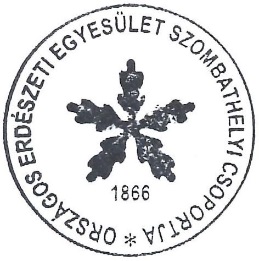   OEE HCS elnöke						     OEE HCS titkára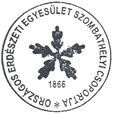 